Учитель - Молодцова Анжелика МихайловнаУрок литературного чтения № 27 в 3 классеРаздел «Красива птица пером, а человек - делами и умом!»Тема: Л.Н. Толстой «Акула»Цель: Мотивировать учащихся к учебной деятельности посредством создания эмоциональной обстановки. К концу урока на примере произведения Л. Н. Толстого «Акула»  учащимся должны осознать те опасности, которые могут подстерегать в море. Создать условия для выработки оценочного суждения поступков героев рассказа.Задачи: 1. Выявить знания о творчестве Л. Н. Толстого. Формировать читательский интерес к данному автору.2.Выявить эмоциональное восприятие учащимися рассказа.3.При перечитывании учить обращать внимание на описание героев и мотивы их поступков; представлять себя на месте героев и передавать их состояние.4.Совершенствовать умение составлять план произведения, готовить пересказ по плану, используя меткие слова и выражения автора.5.Развивать умение соотносить художественный текст и иллюстрации.6.Отрабатывать умение выборочного и выразительного чтения.7.Воспитывать послушание.Оборудование: учебник литературного чтения в 3 классе, энциклопедия для детей, географическая карта мира для детей, портрет Л.Н. Толстого, картинка акулы, морского пейзажа с кораблём, карточки с названиями пунктов плана, трек с записью шума моря и криком чаек, график с названиями настроения и цветные мелки.Ход урока:1. Орг. момент и активизация знаний учащихся- Добрый день!- Добрый день! Нам вставать совсем не лень.Вместе за руки возьмёмся, и друг другу улыбнёмся.Солнце выглянет в окошко и согреет нас немножко.-Садитесь. 2. Проверка домашнего задания -Дома вы готовили пересказ произведения И. Панькина «Легенда о матерях». У всех ли это получилось сделать? Какие были трудности? Ведь каждая группа получила своё задание:№1- пересказ от имени автора,№2- пересказ от имени матерей,№3- пересказ от имени сыновей,№4- пересказ от имени Нептуна,№5- пересказ от имени русалок.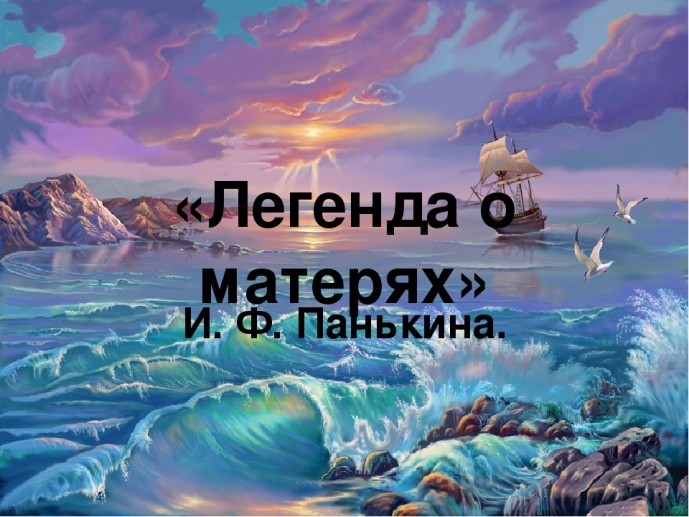 Вызываю к доске для пересказа учащихся трёх учащихся. Карточки с номерками заданий вытягиваются из «волшебной корзинки». Зачитываю фразу из пересказа, а дети говорят,  от чьего должен вестись пересказ:Мой дорогой мальчик! Ты, наверное, уже много сказочного узнал о нашей жизни. Но знаешь ли ты, откуда у моряков взялась сила? Не знаешь? Тогда послушай.Мы, глядя на своих сыновей, задумались: царь морской действительно может похоронить их детей в море.Если я хотел стать охотником, то пускал стрелу в сторону леса, если пастухом - стрелял в сторону стада, а если пахарем - в сторону поля.Один раз вышли к костру юноши. Они вдруг повернули в сторону моря и все, как один, пустили стрелы туда.В какую ярость пришёл Я!Когда наш отец узнал о проделке, очень разгневался он, выбросил нас - своих дочерей из моря и превратил в птиц-чаек.После пересказов дети сравнивают расставленные учащимися эмоциональные акценты и те приоритеты, которые выбраны.- Отличаются ли пересказы героев? Чем?- К кому обращается автор, когда рассказывает эту легенду? (мой мальчик)- Если бы вы пересказывали легенду от имени «моего мальчика», он бы отличался от оригинальной легенды? (да)- Какие слова чаще всего пересказчику надо было бы повторять? (мне говорили, мне рассказали, я узнал)- Чему учит нас эта легенда? (высказывания детей)- Подберите поговорку, которая охарактеризует главную мысль этого произведения? (высказывания детей).3.Активизация знаний учащихся- Сегодня на уроке мы продолжим морское путешествие. А поможет это нам сделать рассказ Л.Н. Толстого (учитель не называет название)Словарная работа-Чтобы лучше понять рассказ, я предлагаю вам познакомиться с новыми словарными словами в картинках.Артиллерист (картинка)- это военнослужащий человек, стреляющий из пушки.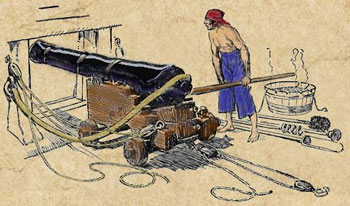 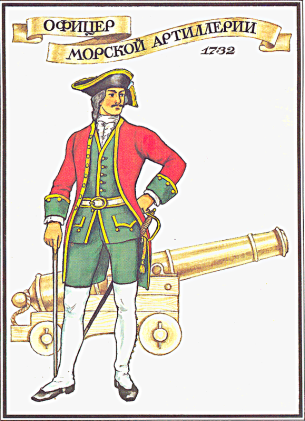 Пустыня - большое песчаное незаселенное пространство.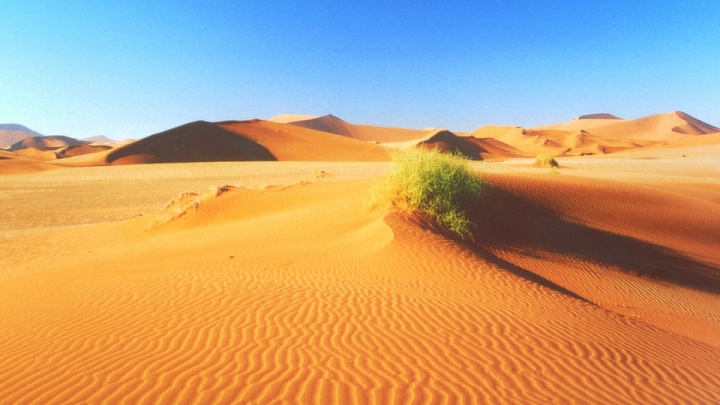 Африка – второй по величине после Евразии материк (показываю на географической карте).В Африке есть самая большая пустыня – Сахара. Африка это тёплый материк, температура там летом +25 градусов, а зимой также преобладают высокие положительные температуры (+16 градусов).В Африке находятся слоны, носороги, зебры, гиппопотамы, множество птиц, в том числе и страусы, фламинго.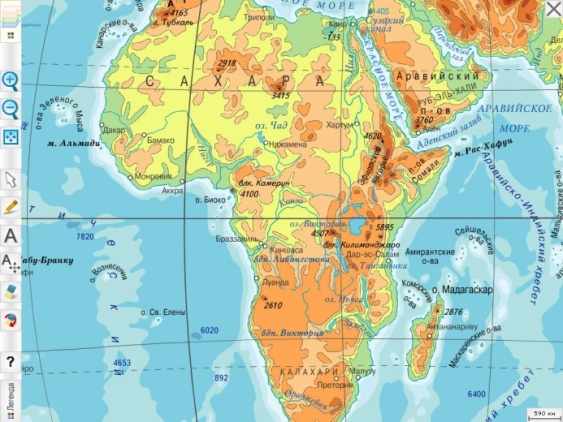 Ропот - неясные, негромкие голоса.Застлал - закрыл туманом.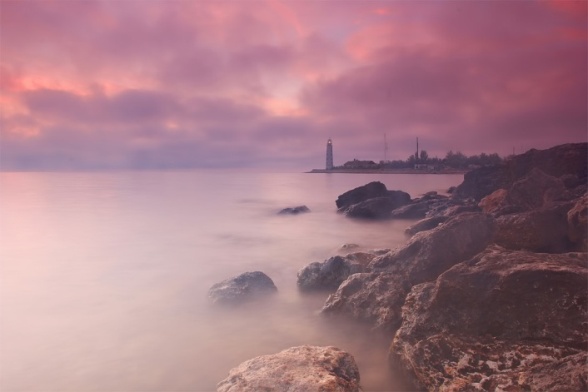 Хобот - упирающаяся в землю задняя часть пушки.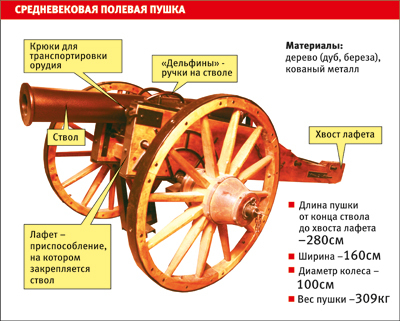 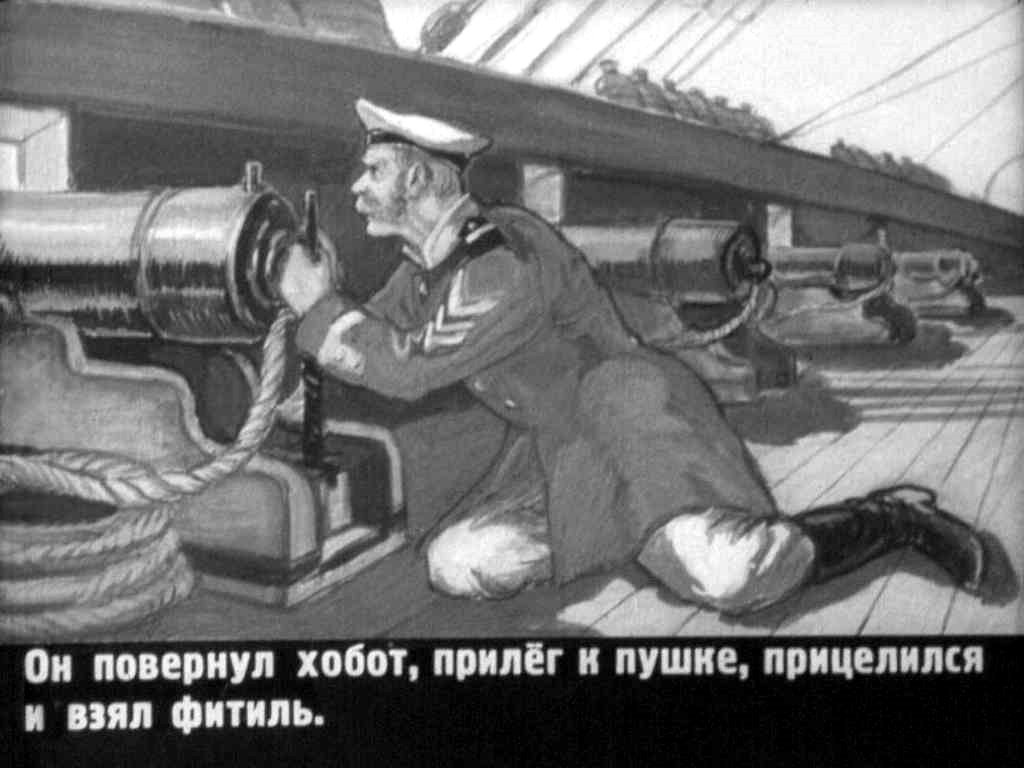 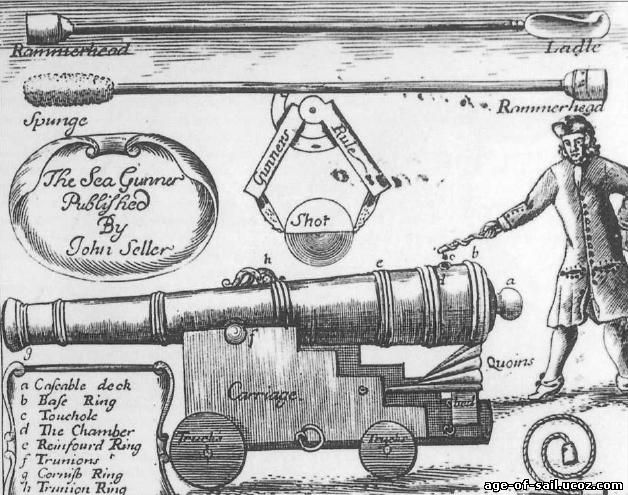 Фитиль - шнур для поджигания пороха.- Нравиться ли вам море? Как вы думаете, нужно ли соблюдать на море меры предосторожности? Тогда будьте внимательны, мы отправляемся на море.4. Первичное знакомство с новым произведениемРабота с иллюстрацией к рассказу 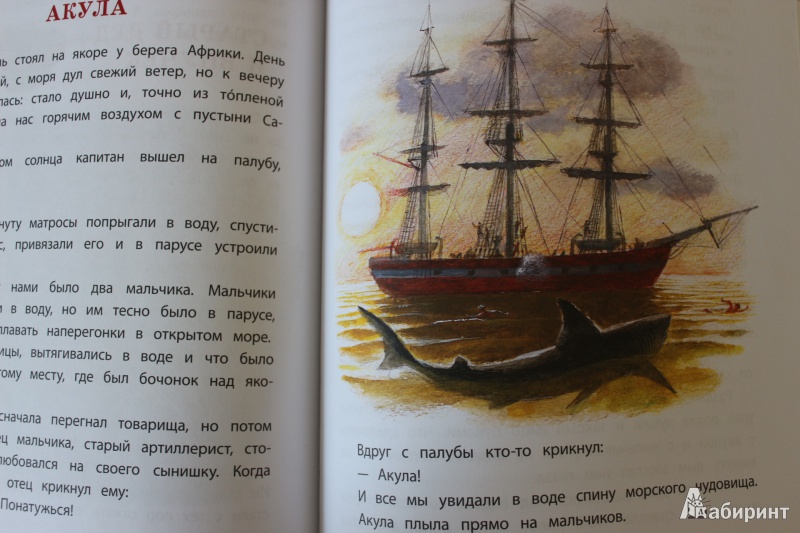 - Что мы видим? Верно, на ней изображен большой парусный корабль, который в давние времена служил основным средством дальних морских плаваний.Корабль стоит на якоре, который на очень длинной цепи опущен на дно. Это военный корабль. У него на вооружении много орудий - корабельных пушек. Чтобы выстрелить из такой пушки, надо было поднести фитиль с огнём к стволу (хоботу) и у специального отверстия поджечь порох. Пушки обслуживали матросы – артиллеристы. Ими командовал офицер.Об истории, случившейся однажды на таком корабле, и рассказал Л.Н. Толстой.Чтение рассказа учителем под звуки моря и крик чаек. Во время чтения учитель делает паузы, спрашивая детей о том, что же могло быть дальше.Прослушивание рассказа до слов «Акула плыла прямо на мальчика…»- Постарайтесь прочувствовать всё, что услышите.Первая остановка.-Ребята, как вы считаете, что будет дальше?-Чем закончится рассказ?Слушание рассказа до конца.ФизминуткаК морю быстро мы спустились,Наклонились и умылись.Вот так славно освежились!А теперь поплыли дружно:Вместе раз - это брас.Одной, другой - это кроль.Все, как один, плывем как дельфин.Плыли вдоль и поперёк и вернулись на урок.(выполняют движения)Беседа по первым впечатлениям.-Где разворачиваются события в произведении Л.Н.Толстого «Акула»?(показ Африки на карте)- Какая угроза нависла над мальчиками?- Как можно было избежать её с самого начала?- Ребята, какие вы испытали чувства при прослушивании этого рассказа?Выявление эмоционального восприятия: -Понравился ли вам рассказ. За кого вы переживали? Почему?- На доске записаны варианты названия рассказа («Опасность», «Меткий артиллерист», «Акула», «Неприятности на море»). Выберите то название, которое, по вашему мнению, больше всего подходит рассказу. Ответ аргументируйте.Меняется иллюстрация к произведению.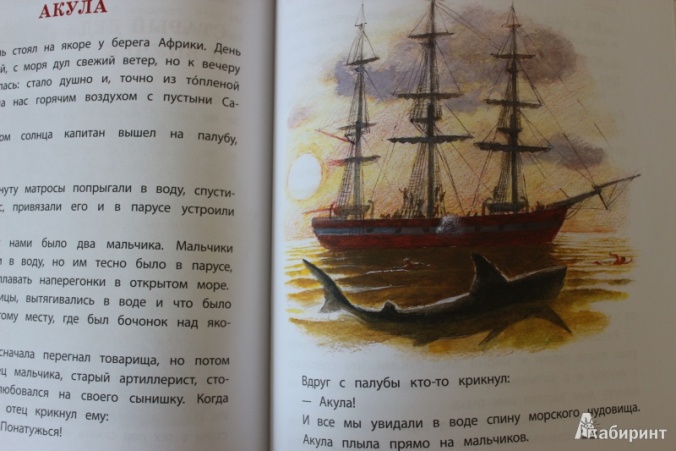 - Что вам известно об этой грозной обитательнице морей и океанов? (ответы детей)-Давайте обратимся к Знатоку.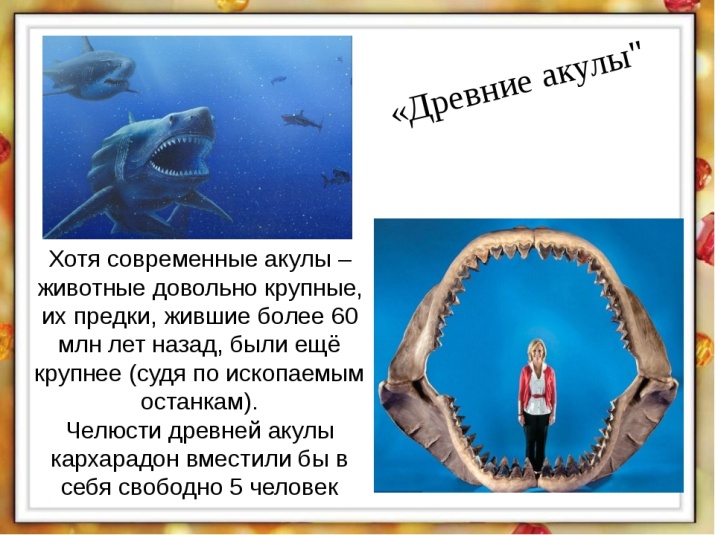 Дополнительный материал из Энциклопедии (сообщает Знаток):«Акула - страшная хищница моря. Это очень древние рыбы. Акула - рыба прожорливая и хищная. Они целой стаей плывут за кораблями и ждут, не упадёт ли в море человек, но если такого не случается, то с большим удовольствием пожирают то, что люди выбрасывают в воду. Они глотают всё подряд, даже пустые бутылки, консервные банки и всякий хлам. Белая акула - самая опасная, свирепая и сильная из всех акул. Её называют «белая смерть». Пасть акулы усажена несколькими рядами острых зубов. Кожа многих акул покрыта чешуёй с острыми шипами. Поэтому даже легкое прикосновение акулы плывущей порой со скоростью 40 км/ч, наносит серьёзные раны. Но не все акулы хищники. Многие питаются медузами, мелкой рыбёшкой».5. Вторичное знакомство с произведением с последующим анализом. Корректировка знаний.-Подготовьтесь прочитать текст и постарайтесь ответить на вопрос, кто был главным героем произведения?Чтение учащимися цепочкой.6. Коллективная работа над текстом. Анализ прочитанного.-Подумайте, кто из героев участвует почти во всех эпизодах? (артиллерист)- Как артиллерист отнесся к забавам своего сына?- Как он ведет себя в момент опасности?-Что он крикнул? (зачитайте)- Почему, когда все пытались спасти мальчиков, отец одного из них стоял на палубе и ничего не предпринимал, хотя отдал приказ вернуться?- Какие же чувства он переживает на протяжении всего рассказа?- Какие качества, черты характера старого артиллериста проявились в данном рассказе.- Каковы могли быть последствия выстрела?- Как вы думаете, легко ли было отцу принять такое решение?- Ребята, мы с вами очень часто говорим об ответственности. Как порой бывает трудно выбрать правильное решение, от которого может быть зависит и жизнь человека.- Для чего он написал свое произведение? Что автор хотел донести до читателя?- На протяжении всего рассказа меняется эмоциональное состояние читающего рассказ:Чувство тревоги, когда заметили акулу с палубы.Чувство опасности, волнения, когда мальчики старались уплыть от акулы.Чувство страха, когда артиллерист выстрелил.Чувство радости, когда мальчиков спасли.Предлагаю составить график эмоций героев и настроения при чтении.На доске нарисована координатная плоскость. Вверх расписаны положительные эмоции, вниз - отрицательные. Вправо - равнозначные отрезки.- Наша цель. При повторном чтении делать остановки тогда, когда меняется настроение в рассказе и отображать это на графике.Выбирается ученик - корректирующий остановки звоном колокольчика. «Рында» - колокол  на корабле, который сообщает об опасности и сборе команды на корабле.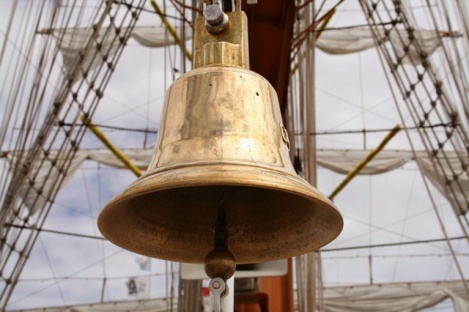 Дети читают по абзацам.Условные обозначения: синий мел- настроение взрослых, зелёный мел-  настроение детей, красный пунктир- одновременность события.- Какой из пунктов не был использован? (не было места трусости) Да, в любой ситуации нужно действовать решительно, а трусость- удел слабых.7. Творческие задания (по группам) Задания для групп:А) Составление плана рассказа по перепутанным пяти карточкам.Ответ:1.Купальня в парусе. 2.Мальчики в открытом море. 3.Акула.4. Выстрел.5.Дети спасены.Б) Из предложенных фразеологизмов подобрать те, которые подходят к данному рассказу. Объяснить, почему.Душа в пятки ушла.Лёгок на помине.Сам не свой.Риск – благородное дело.Держать ухо востро.Хлопот – полон рот.Ум и смекалка – что брат с сестрой.В) В это время на  доске 3 учащихся расставляют кадры рассказа в той последовательности, в которой развивались события.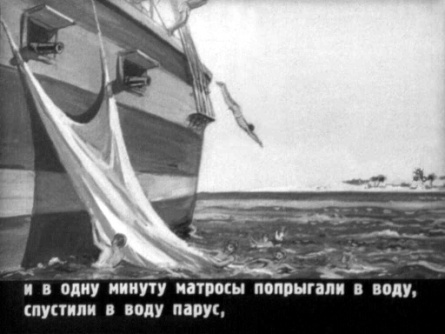 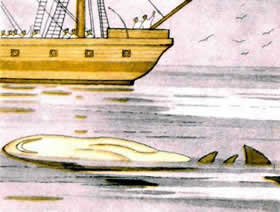 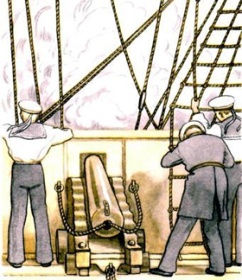 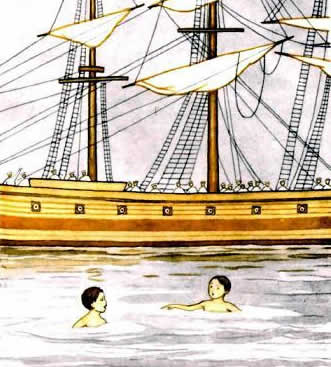 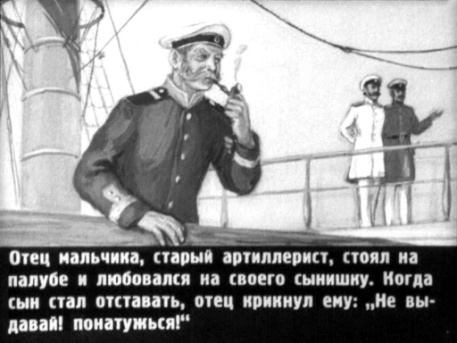 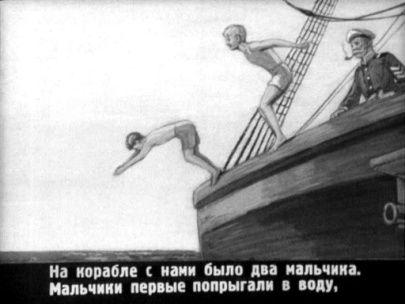 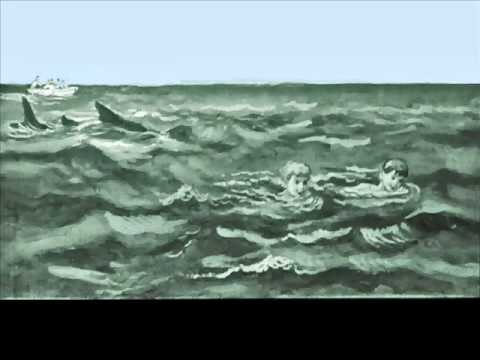 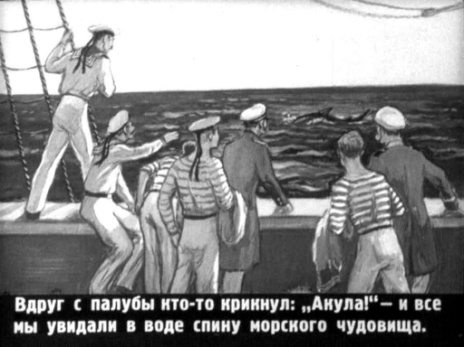 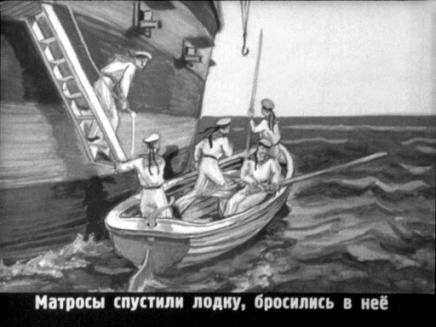 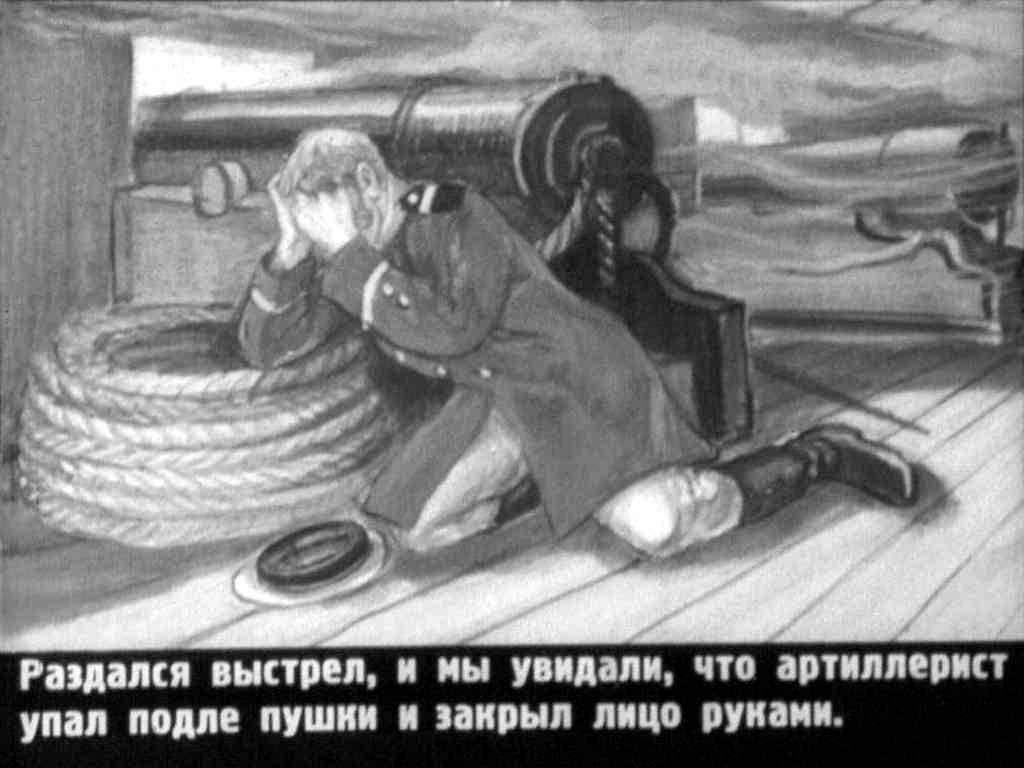 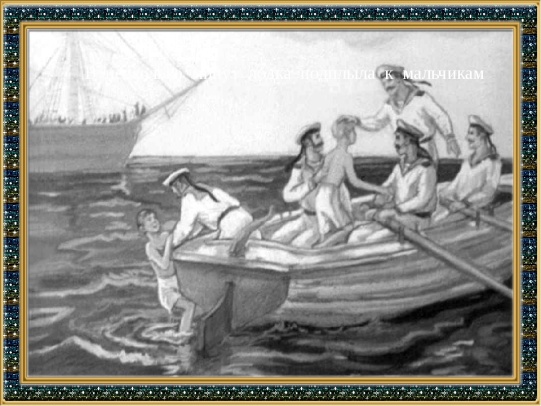 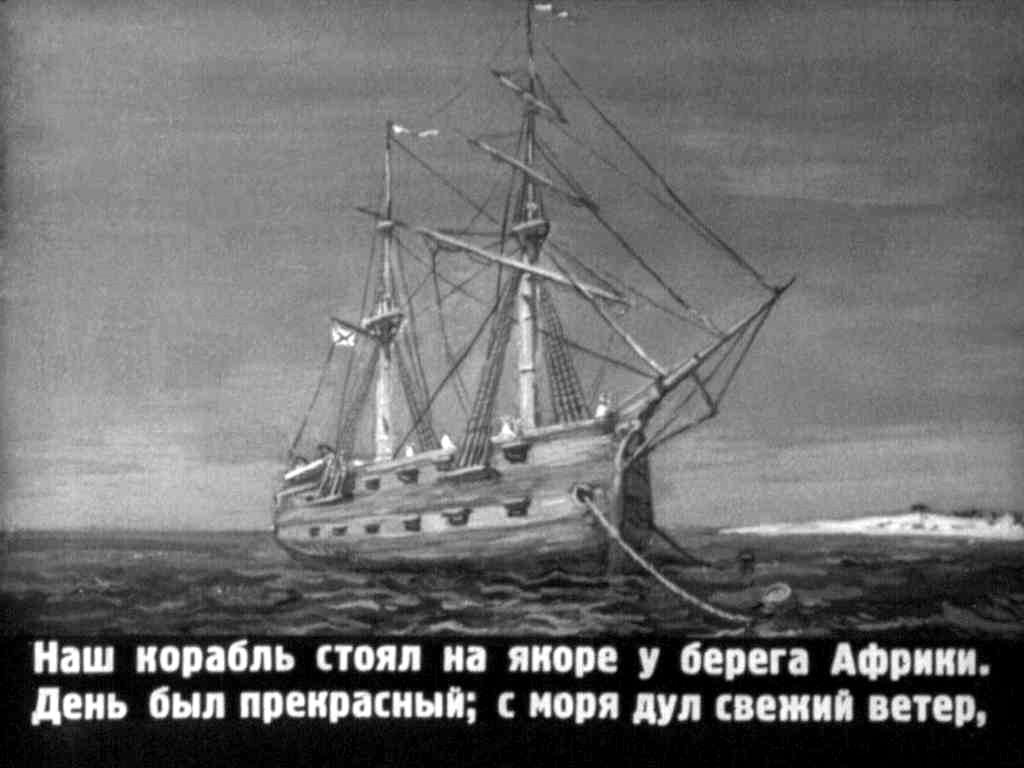 8. Корректировка знаний учащихся. Итог урока. РефлексияА) у каждой из пяти творческих групп только одна карточка с пункта плана. По команде капитаны команд восстанавливают карточки под нужными номерами.Б) три учащихся по очереди объясняют выбор фразеологизма. Вывод: что мы должны запомнить, когда отправляемся на море? (ответы детей)- Сегодня на уроке я предлагаю самим оценить свою работу. Подумайте, взяли ли вы с урока что - то новое, работали активно, весь урок заставляли себя думать.На доске корабль с парусами, приклейте свой смайлик на парус того цвета, в соответствии с самооценкой вашей работы на уроке.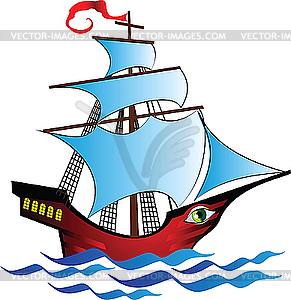 Зелёный парус – урок прошёл удачно: я активно участвовал в работе класса, с заданиями справился успешно. Я доволен собой!Жёлтый парус – сегодня на уроке не все задания оказались для меня лёгкими. Мне было трудно, но я справился. Я вполне доволен собой!Красный парус – задания на уроке оказались слишком трудными. Мне нужна помощь!-У каждого человека в жизни бывают такие моменты, когда он не знает, как поступить, что же ему делать дальше. Если в вашей жизни тоже наступит такой момент, я советую вам быть смелыми, решительными, хорошо обдумать ситуацию и принять правильное решение, как это сделал в рассказе его главный герой.9. Инструктаж по выполнению домашнего заданияПеречитать рассказ Л.Н. Толстого «Акула». Подготовить пересказ по плану. 10. Аргументированное выставление отметок за урок (сначала самооценка учащегося, потом корректировка учителем).    -Спасибо за урок.                                                                               удовлетворение, спокойствиеправильное решение, решительностьвосторградость, весельеудовольствиеудивлениеволнение, беспокойствотревогастрах, ужасопасностьтрусостьотчаяние, растерянностьудовлетворение, спокойствиеправильное решение, решительностьвосторградость, весельеудовольствиеудивлениеволнение, беспокойствотревогастрах, ужасопасностьтрусостьотчаяние, растерянность